Н А К А З05.09.2018	             № 159Про роботу в інформаційно-телекомунікаційній системі «Державна інформаційна система освіти» у 2018/2019 навчальному роціНа виконання наказу Міністерства освіти і науки України                                від 21.08.2018 №927 «Про збір даних до інформаційно-телекомунікаційної системи «Державна інформаційна система освіти» у 2018/2019 н.р.»,                      з метою підтримки єдиної системи збору, обробки, зберігання інформації в системі освіти міста та забезпечення актуального стану баз даних зазначеної системи, Департаменту освіти Харківської міської ради від 05.09.2018 №159 «Про роботу в інформаційно-телекомунікаційній системі «Державна інформаційна система освіти» у 2018/2019 навчальному році», з метою підтримки єдиної системи збору, обробки, зберігання інформації в системі освіти району та забезпечення актуального стану баз даних зазначеної системиНАКАЗУЮ:Призначити відповідальним за складання, подання державної статистичної звітності в сфері дошкільної та загальної середньої освіти та завантаження даних в інформаційно-телекомунікаційної системи державної наукової установи «Інститут освітньої аналітики» «Державна інформаційна система освіти» (далі – ДІСО) головних спеціалістів Управління освіти Кулакова Л.В., Стецко О.М.  Завідувачу лабораторії комп’ютерних технологій Остапчук С.П.  2.1 Здійснювати інформаційно-організаційний супровід та координацію діяльності щодо використання ДІСО працівниками закладів освіти району.Упродовж 2018/2019 навчального року2.2  Забезпечити достовірність і повноту інформації у ДІСО про Управління освіти та заклади освіти району.Упродовж 2018/2019 навчального року Здійснювати аналіз систематичності роботи закладів освіти району у ДІСО, про підсумки якого доповідати на апаратних нарадах та на нарадах з керівниками закладів освіти району. Згідно з планом роботи Управління освітиГоловним спеціалістам Управління освіти Кулаковій Л.В., Стецку О.М.:Забезпечити подання форм державної статистичної звітності в автоматизованому режимі в ДІСО.Відповідно до визначених термінівПроводити в межах компетенції аналіз якості та своєчасності заповнення відповідних звітів закладами освіти району. 					Упродовж 2018/2019 навчального року4. Керівникам закладів освіти усіх типів і форм власності забезпечити роботу з базами даних програмного комплексу і підтримку баз даних в актуальному стані.Постійно5. Завідувачу лабораторії комп’ютерних технологій Остапчук С.П. розмістити цей наказ на сайті Управління освіти.								      До 07.09.20186. Контроль за виконанням цього наказу покласти на заступника начальника Управління освіти Прохоренко О.В.Начальник Управління освіти		О. С. НижникЗ наказом ознайомлені:Прохоренко О.В.Кулакова Л.В.Стецко О М.Остапчук С.П.Остапчук С.П.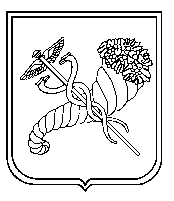 